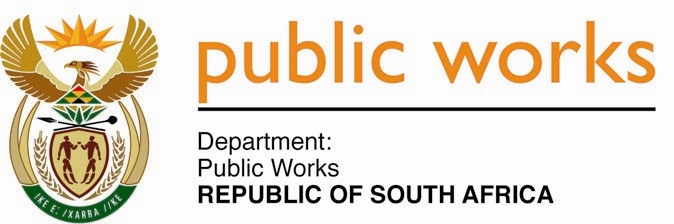 MINISTRYPUBLIC WORKS AND INFRASTRUCTUREREPUBLIC OF SOUTH AFRICA Department of Public Works l Central Government Offices l 256 Madiba Street l Pretoria l Contact: +27 (0)12 406 1627 l Fax: +27 (0)12 323 7573Private Bag X9155 l CAPE TOWN, 8001 l RSA 4th Floor Parliament Building l 120 Plein Street l CAPE TOWN l Tel: +27 21 402 2219 Fax: +27 21 462 4592 www.publicworks.gov.za NATIONAL ASSEMBLYWRITTEN REPLYQUESTION NUMBER:					        		1163 [NW1304E]INTERNAL QUESTION PAPER NO.:					12 of 2023DATE OF PUBLICATION:					        		31 MARCH 2023DATE OF REPLY:						            	     APRIL 20231163.	Mrs. T P Msane (EFF) asked the Minister of Public Works and Infrastructure:Whether her department has lodges and guesthouses that are administered by municipalities; if not, what is the position in this regard; if so, what (a) is the total number of (i) lodges and (ii) guesthouses (aa) that are administered by municipalities and (bb) have been leased out to private entities and (b) amount is each municipality generating from each specified property leased out?			         NW1304EREPLY:The Minister of Public Works and InfrastructureAccording to the records of the National Department of Public Works and Infrastructure, the DPWI has no lodges or guest houses under its custodianship being administered by any municipalities. a)	N/Ab)	N/Ac)	N/Ad)	N/A_________________________